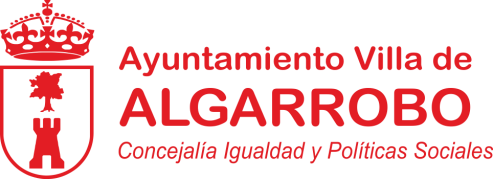 DÍA DE LAS ZAPATILLAS BLANCASEl programa “Algarrobo ante las Drogas”, es un proyecto llevado a cabo a través de la Concejalía de Igualdad y Políticas Sociales, que abarca varias actuaciones de prevención y/o información, referentes al tema de las adicciones.El problema de las sustancias adictivas, es un problema que se agrava diariamente y a edades cada vez más tempranas. Pero sobretodo es un problema en los  que todos, llámese padres, madres, llámese instituciones, etc…  tenemos que ir en la misma línea.El día de las Zapatillas blancas, es una de las actividades que se enmarcan dentro de este programa y que se llevará a cabo el domingo 11 de junio de 2017. En este día, habrá una marcha desde distintos puntos del  municipio (Algarrobo Pueblo, Algarrobo-Costa y Mezqutilla), hasta el Parque de la Vega donde se desarrollará una jornada de  convivencia entre hijos, progenitores y familiares en la que se llevarán a cabo juegos populares y otras actividades. Habrá un obsequio para cada participante, así como degustación de paella gratis. Si tienen pueden ir con zapatillas blancas, cuya simbología será el transmitir que todos y todas tenemos que caminar, en un mismo sentido y con una misma línea para atajar el problema de las adicciones. Si no tienen no hay ningún problema e igualmente pueden ir a hacer la marcha y compartir este día de convivencia.La salida de la marcha tendrá lugar desde los Grupos Escolares  a las 11 de la mañana  en Algarrobo Pueblo, a las 11,00 h. desde el reloj en Algarrobo-Costa y a las 11,15 h. desde la Pérgola en Mezqutilla y se llegará hasta el Parque de la Vega,  donde se almorzará una paella y se realizarán juegos populares, para que tanto niños y niñas, como jóvenes, adultos y mayores, sean participantes directos de la actividadPara el desarrollo de dicha actividad se cuenta con la colaboración de la Cofradía  Nuestro Padre Jesús y Ntra. Sra. de los Dolores de Algarrobo  y con el Club de Senderismo Bentomiz.Para participar deberán inscribirse hasta el próximo 7 de junio en el Ayuntamiento, en la Tenencia de Alcaldía o en el Centro de información Juvenil.